How to View Course Participants in MoodleCourse participants can be viewed from the Course Dashboard.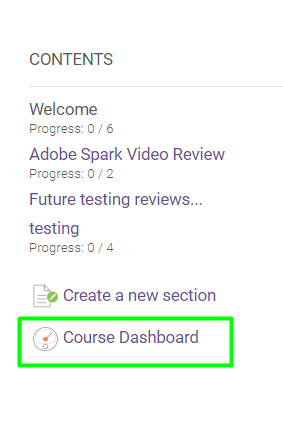 Click the Participants block.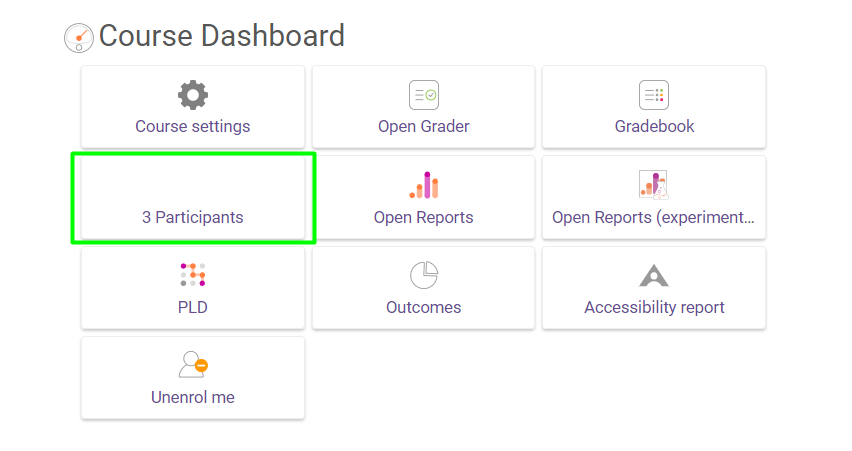 The default sort order is by student first name; click the Last Name column heading to sort by last name.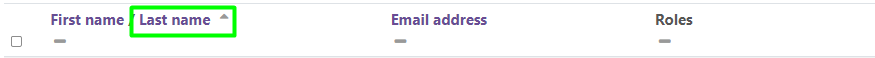 The Status column will let you know if a student is active in your course or not. Students with a Not Current status have been dropped and can no longer access your course.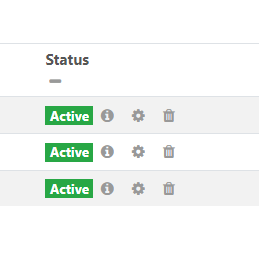 